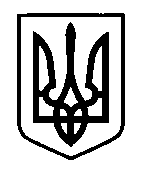 УКРАЇНАПрилуцька міська радаЧернігівська областьУправління освіти Про проведення практики студентівНіжинського державного університетуімені Миколи Гоголя 	Відповідно до клопотання завідувача навчальної, виробничої практики студентів Ніжинського державного університету імені Миколи Гоголя                    від 03.09.2022 на проведення практики студентівНАКАЗУЮ:Прийняти Алексєєву Олену Григорівну, студентку університету заочної форми навчання, на магістерську стажувальну практику згідно з календарним планом (20 вересня  - 26 вересня 2022 року).Призначити Павлову Наталію Іванівну, головного спеціаліста  управління освіти міської ради, безпосереднім керівником практики та створення необхідних умов для проходження практики .Спеціалісту І категорії управління освіти міської ради Гуляєвій Тетяні Миколаївні провести обов'язкові інструктажі з охорони праці.Контроль за виконанням даного наказу покласти на головного спеціаліста управління освіти міської ради Павлову Наталію Іванівну. Заступник начальника управління освіти                         Валентина ХОДЮК                             20 вересня  2022 рокуНАКАЗм. Прилуки                             № 85